E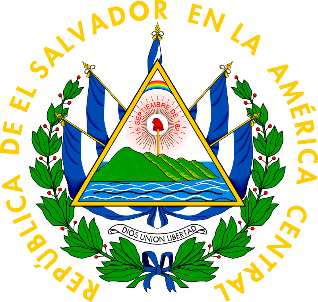 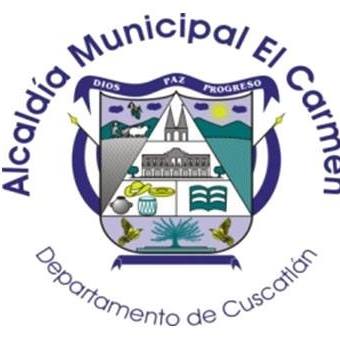 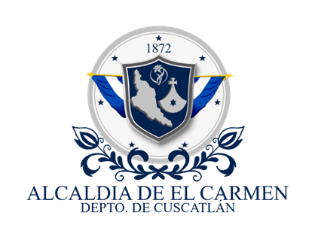 INFORMACIÓN ESTADÍSTICAS DE ENERO A MARZO 2023Se Registra un total de 20 fallecidos.Se ha del conocimiento que únicamente se han realizado inspecciones en el cementerio municipal ubicado en Cantón La Paz, las cuales consisten en verificación sea para construir nichos o para abrir sepultura. ATT.Encargado de Cementerios20  Muertes Naturales 4 Inhumaciones en Cementerio Cantón San Antonio1 Menores de Edad 8 Sexo femenino0 Muertes en Hecho de Transito16 Inhumaciones en Cementerio Cantón La Paz 19 Mayores de Edad12 Sexo masculinoMuerte Violenta NingunaSuicidio NingunoCovid 19 NingunoFemenicidio ninguno